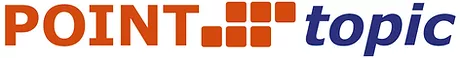 MetaData Documentation - ForecastsTable nameforecast_compundTable descriptionWide table with a column for each half year up to 2030. These fields represent the estimated number of FTTP operators that will be available in the postcode. GeographyUKGranularitypostcodeFrequencyQuarterlyField nameData typeDescriptionpostcodeTEXTUnique key for tablepremisesFLOATTotal number of households and business premises in the postcodereported_atDATEReporting date of the input datafttp_2022_h1INTEGEREstimated number of FTTP operators that will be availablefttp_2022_h2INTEGEREstimated number of FTTP operators that will be availablefttp_2023_h1INTEGEREstimated number of FTTP operators that will be availablefttp_2023_h2INTEGEREstimated number of FTTP operators that will be availablefttp_2024_h1INTEGEREstimated number of FTTP operators that will be availablefttp_2024_h2INTEGEREstimated number of FTTP operators that will be availablefttp_2025_h1INTEGEREstimated number of FTTP operators that will be availablefttp_2025_h2INTEGEREstimated number of FTTP operators that will be availablefttp_2026_h1INTEGEREstimated number of FTTP operators that will be availablefttp_2026_h2INTEGEREstimated number of FTTP operators that will be availablefttp_2027_h1INTEGEREstimated number of FTTP operators that will be availablefttp_2027_h2INTEGEREstimated number of FTTP operators that will be availablefttp_2028_h1INTEGEREstimated number of FTTP operators that will be availablefttp_2028_h2INTEGEREstimated number of FTTP operators that will be availablefttp_2029_h1INTEGEREstimated number of FTTP operators that will be availablefttp_2029_h2INTEGEREstimated number of FTTP operators that will be availablefttp_2030_h1INTEGEREstimated number of FTTP operators that will be available